Membership Application 2021-2022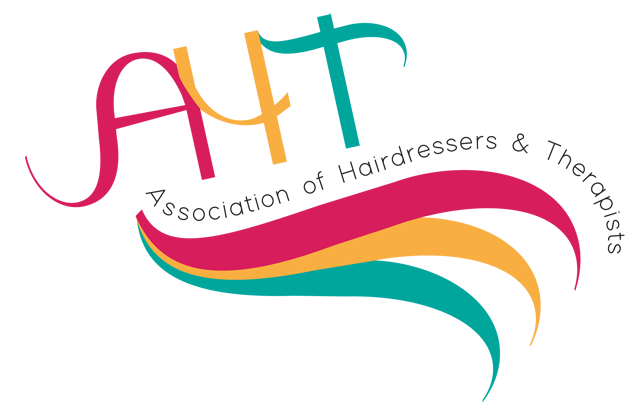 Why should you join the Association of Hairdressers and Therapists ?Your view will be represented on National CommitteesA national network of like-minded specialists for the exchange of good practice and support – Only a phone call or email awayEvents for skills updates, National Standards, Qualifications, Education and Training Initiatives, Manufacturers and Specialist DemonstrationsReceive The Association’s NewsletterEntry for your learners to the largest UK students’ hairdressing competitionsAnnual General Meeting for your views to be heard and debatedCurrent membership for 1st October 2021 – 30th September 2022 – costs £25.00 per yearFor more information contact:National Treasurer : 	Jonathan Putt		Email:    jputtahttreasurer@gmail.com 					Membership Categories and CriteriaAll those concerned in the delivery of vocational and ancillary related Hairdressing and Therapy subjectsProfessional trainers and assessors of hairdressing and therapy within colleges or training centres, who hold or are working towards a teaching/assessing qualification (specify dates of achievement/enrolment)Ex-members of the AHT who have left as a result of redundancy, change of post, or retirement provided they do not enter any employment contrary to the interest of the AssociationHolders of a recognised comparable teaching qualificationHonorary members shall be elected at the AGM or EGM, by simple majority on a proposition by either an Area or the NECComplete below and return with payment of £25.00p made payable to AHT or copy of standing order to: Jonathan Putt, National Treasurer, 9 Tamar Close, Whitefield, Manchester, M45 8SJMembers wishing to pay by standing order, please send an order to the above address or by email to jputtahttreasurer@gmail.com 	Application/Renewal   - Yes, I can appreciate what the AHT can do for me and wish to join:For further information refer to our privacy policy at www.aht-uk.com NameRegional AreaRegional AreaCollegeTelephone Telephone Home AddressHome AddressPost codeTeaching QualificationDate of Achievement/enrolment   Date of Achievement/enrolment   *Email*Alternative Email*Required field: I agree for membership, updates and information to be emailed to me -  *Required field: I agree for membership, updates and information to be emailed to me -  *Required field: I agree for membership, updates and information to be emailed to me -  *Required field: I agree for membership, updates and information to be emailed to me -  *Required field: I agree for membership, updates and information to be emailed to me -  *Required field: I agree for membership, updates and information to be emailed to me -  *Required field: I agree for membership, updates and information to be emailed to me -  